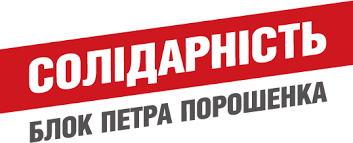 Звіт депутата Тальнівської районної ради від Тальнівської  районної організації партії « Блок                            Петра Порошенка «Солідарність»  за 2017 рік10.01.2018 року                                                                                                                        Т.І.Маринченко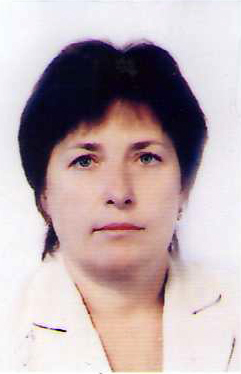 Напрямки діяльності депутатаХарактеристикаДіяльностіЗдійснення прийому громадян Моя Громадська приймальня депутата районної ради працює за адресою: м. Тальне, вул. Соборна, 45.   Дні прийому громадян –  остання п’ятниця кожного місяця. Години прийому: з 8.00 до 12.00До громадської приймальні впродовж 2017 р. звернулися  90 жителів  Тального та Тальнівського району.Питання, за якими звертались громадяни: допомога на лікування, оплата праці,   пільги учасникам АТО, призначення субсидій, пільговий проїзд, соціальний захист ліквідаторів та постраждалих від аварії на ЧАЕС, встановлення опіки. Багато питань було в телефонному режимі.Участь в засіданні сесій районної ради, фракції та постійної комісії (кількість засідань, у яких депутат брав участь)           Впродовж 2017 р. взяла участь у роботі 9 сесій районної ради, була присутня на 5 сесіях сільських рад, 2 сесіях міської ради, на 8 засіданнях постійних комісій районної ради з питань регламенту, депутатської діяльності та законності,  комісії з соціальних і гуманітарних питань. Також, брала участь в роботі виконавчого комітету Тальнівської міської ради. В своїх виступах, діях та рішеннях завжди підтримувала всі категорії населення району особливо учасників АТО, чорнобильців, ветеранів війни і праці, незахищені верстви населення, дітей.       У звітному періоді значну увагу приділяла питанням соціальної спрямованості,зокрема реалізації районних програм. Була ініціатором та представляла на сесіях районної ради зміни до  програм: «Турбота» ;Районної комплексної програми щодо медичного, соціального забезпечення, адаптації, психологічної реабілітації, професійної підготовки ( перепідготовки) учасників АТО, соціального захисту їх сімей та вшанування пам’яті загиблих учасників АТО»;Інші.            Приймала участь у розробленні районної Програми зайнятості населення та представляла її на сесії районної ради.Згідно внесених радою змін до програм надавалась матеріальна допомога на проїзд інвалідам району, які проходять процедуру гемодіалізу по 2000 грн. кожному інваліду. (в районі проживають 11 інвалідів, які проходять згадану процедуру). Надавалась одноразова допомога сім’ям загиблих (померлих) учасників антитерористичної операції в розмірі до 10 тис.грн., пораненим учасникам антитерористичної операції в розмірі до 2,5 тис. грн. Здійснювалася фінансова підтримка для організації харчування дітей у навчальних закладах району, які переміщуються з тимчасово окупованої території України та районів проведення антитерористичної операції на територію району та дітей учасників АТО, які перебувають, безпосередньо, в зоні проведення антитерористичної операції. За рішенням районної ради у 2017 році було продовжено виплату щомісячної стипендії інвалідам війни та учасникам бойових дій, яким виповнилося 90 і більше років в сумі 100 грн кожному,   стипендії  членам сімей загиблих учасників АТО, воїнів - інтернаціоналістів по 200 грн щомісяця. Незважаючи на обмеженість місцевих бюджетів вдалося спільно з усіма органами місцевого самоврядування району розв’язати ситуацію щодо пільгового перевезення громадян району, відшкодування вартості телекомунікаційних послуг, проїзду залізничним транспортом пільговим категоріям населення. З усіма надавачами послуг укладено договори.            Налагоджена тісна співпраця  з громадськими організаціями, які діють в районі. Результатом якої стало проведення спільних заходів для учасників АТО, ліквідаторів аварії на ЧАЕС, ветеранів війни і праці, воїнів - інтернаціоналістів та їх соціальний захист, спортивних заходів. Приймала активну участь в організації та проведенні «Родинного свята» серед багатодітних сімей району приуроченого до дня сім’ї.Зустрічі з виборцями, участь в громадських слуханнях (кількість, тематика) Приймала участь у сесіях сільських, міської рад, засіданнях виконавчого комітету міської ради , загальних зборах сіл району щодо питань соціального захисту громадян.Організація роботи помічників депутата (кількість помічників, участь помічників в депутатській діяльності)Помічників не маюЗалучення коштів з різних фінансових джерел (депутатських коштів, благодійної допомоги, коштів з обласного та місцевих бюджетів, коштів ДФРР) на вирішення проблем громадиЗа мого сприяння та/або за моєї участі впродовж 2017 року було проведено наступні заходи:Вітання Ветеранів, Чорнобильців, інвалідів до днів свят та вшануваньПроведення культурних заходівНадання субвенції міським та сільськими бюджетами для фінансування програм соціального захисту району.Надавала  благодійну допомогу для придбання подарунків, дитячим садкам до дня міста, до Дня Святого Миколая вихованцям реабілітаційного центру для дітей-інвалідів, та новорічних подарунків дітям учасників АТО.Кошти депутатського фонду спрямувала частково на ремонт вул. Вокзальної у м. Тальному та придбання кондиціонерів у громадську приймальню управління соціального захисту населення.Участь депутата у різних заходах (свята, круглі столи, семінари, спортивні заходи тощо)Приймаю участь у семінарах для працівників органів місцевого самоврядування. Беру участь в усіх районних заходах.